Applicant Name:____________________________________________ 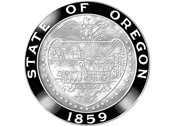 Hiring Manager:____________________________________________Enter an overall rating for each targeted attribute.*Apply Veterans’ preference after consensus rating. Move a 5-percentage preference veteran up one rating and a 10- percentage preference veteran up two ratings.**Apply Malheur County preference after consensus rating. Move up one rating. If the candidate is also a veteran this preference stacks on the Veterans’ preference.Comments:  _____________________________________________________________________________________________________________________________________________________________________________________________________________________________________________________________________________________________________________________________________________________________________________________________________________________________________________Working Title:___________________Classification Title:______________________Position #:___________________Date:______________________Not desirablePossibly desirableModerately desirableSubstantially desirableHighly desirableNon-responsive OR Response does not address the question or  targeted attributeResponse marginally meets a few of the criteria relative to performance requiredResponse meets some of the criteria relative to performance requiredResponse meets most of the top priority criteria relative to performance requiredResponse meets all or exceeds criteria relative to performance requiredTargeted AttributeHiring Mgr. RatingPanelist #1 RatingPanelist #2 RatingPanelist #3 RatingPanelist #4 Rating Panelist #5 Rating Consensus Rating *Veteran preference **Malheur County preference